
OCTOBER 7, 2017  350+ Halloween Crafts for KidsAll activities should be supervised by an adult. By using this site, you agree to our Terms of Use. This post may contain affiliate links. Read our disclosure policy here.With Halloween just around the corner, what better way to get into the Halloween spirit but then to do some fun Halloween Crafts for Kids? You have come to the right place at The Best Ideas for Kids to get inspired with so many fun Halloween activities and crafts for your kids! We’ve gathered over 50+ of our favorite Halloween kids crafts. Which one is your favorite?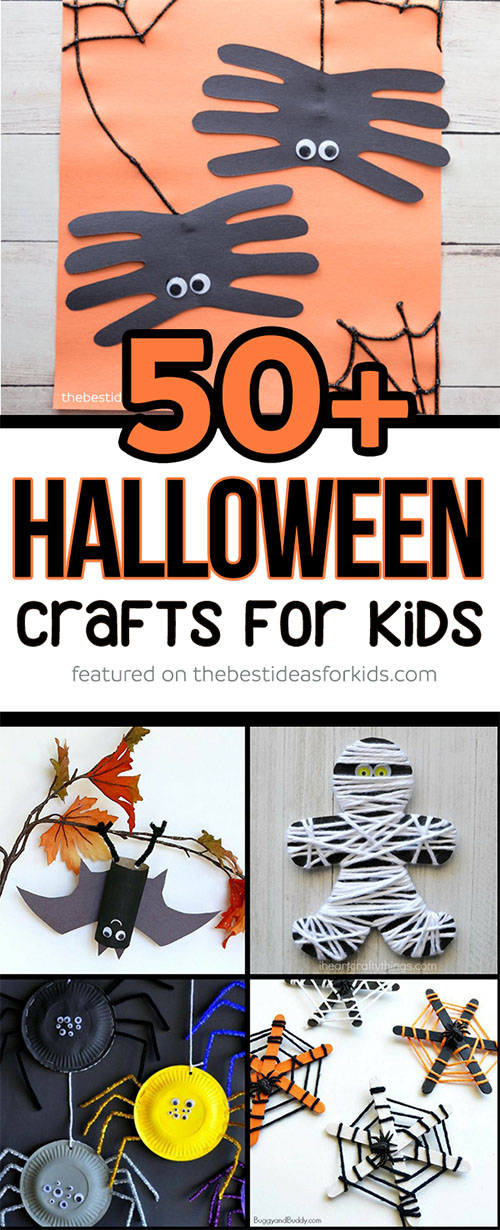 50+ Halloween Crafts for KidsWe’ve broken down the crafts into different sections for you to make it easy to find the perfect Halloween craft for your kids!Pumpkin Crafts for KidsPumpkins have to be one of our favorite crafts around halloween. We especially like to make the pumpkin slime and have fun playing with it afterwards!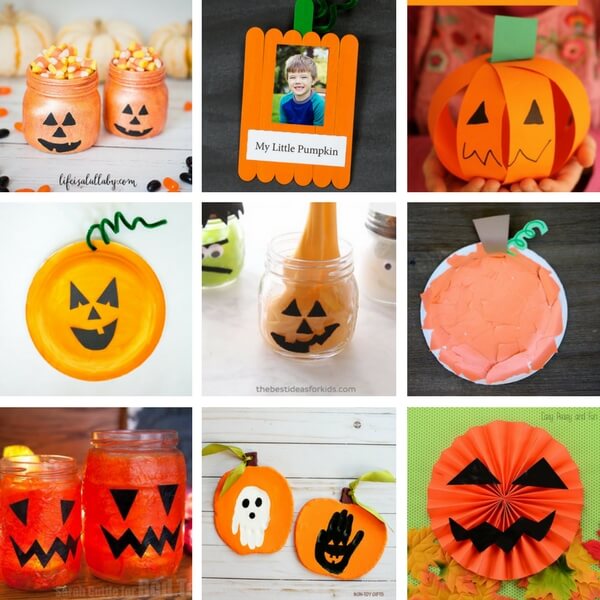 1. Pumpkin Mason Jar CraftOUR LATEST VIDEOS2. My Little Pumpkin Keepsake Craft3. Paper Strip Pumpkins4. Build your own Jack-O-Lantern 5. Halloween Pumpkin Slime6. Paper Plate Pumpkin Strips Craft7. Jack-O-Lantern Jars 8. Handprint Clay Pumpkins9. Paper Pumpkin CraftAnd for a fun no-carve pumpkin decorating idea, be sure to see our melted crayon pumpkin tutorial.RELATED: 15 Pumpkin Crafts for KidsSpider Crafts for KidsThere are so many fun spider crafts listed below – from handprint spiders, moving spiders, climbing spiders and craft stick webs!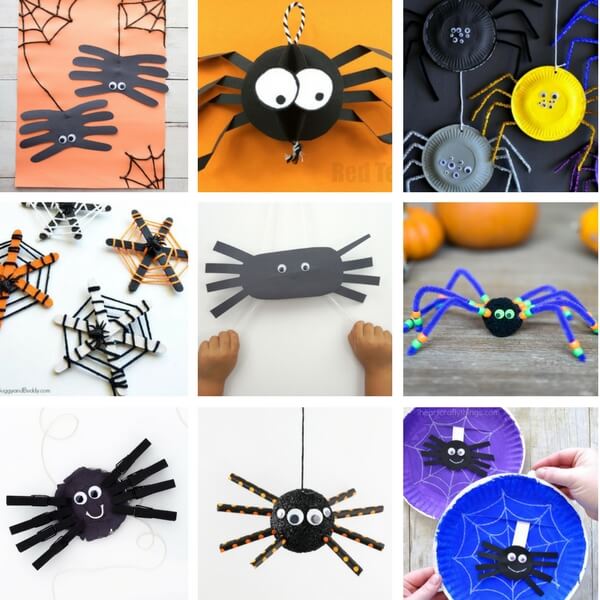 1. Spider Handprint 2. Paper Spider Craft 3.  Paper Plate Spiders 4. Craft Stick Spider Webs5. Climbing Spiders6. Pom Pom Spider Kids Craft7. Mason Jar Lid Spiders8. Spider Foam Ball9. Paper Plate Moving SpiderAnd if you haven’t seen the video of our spider handprint, hop over to the post to see how it’s made in action!Mummy Crafts for KidsMaking mummies can’t be any easier! Grab some yarn, paper, gauze or tape and voila you have some pretty impressive mummies to share. And don’t forget the googly eyes!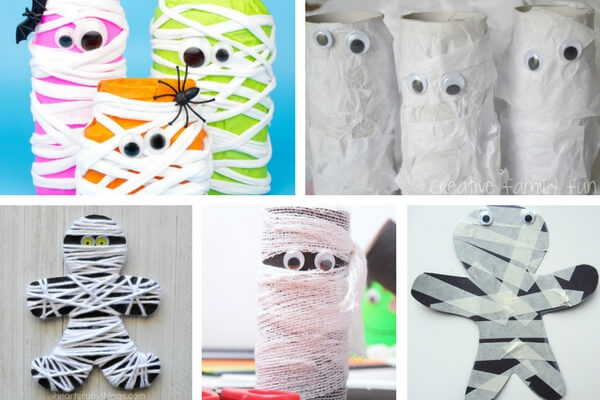 1. Neon Mummy Jars2. Cardboard Tube Mummies3. Yarn Wrapped Mummy Craft 4. Gauze Paper Roll Mummies5. Masking Tape Mummy CraftRELATED: See these adorable mummy cake pops – such a fun treat for Halloween!Witch Crafts for KidsWho says witches have to be scary? These friendly witches for Halloween will keep your kids busy! We especially like the handprint witch card (it opens up to let you write a message inside!).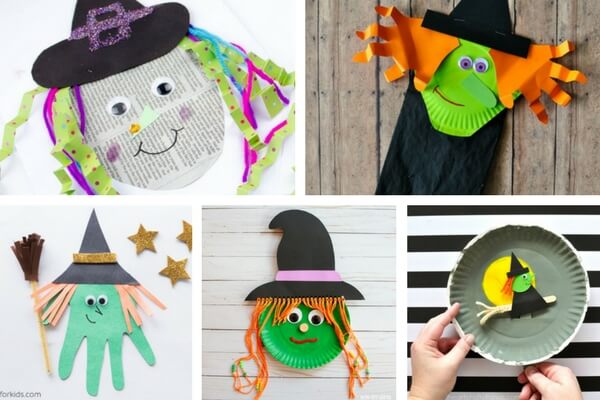 1. Newspaper Witch Craft2. Paper Bag Witch 3. Witch handprint craft 4. Paper Plate Witch5. Paper Plate Flying Witch Craft Bat Crafts for KidsWe think these bat crafts couldn’t be any cuter! The egg carton bats would look great hung up for a halloween party! And attach some of the paper tube hanging bats to your plants around the house too!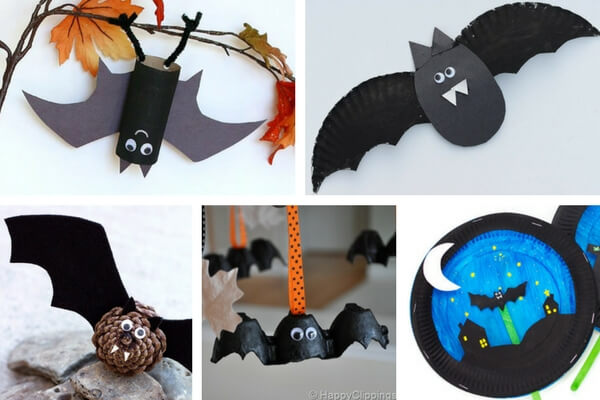 1. Hanging Bat Craft 2. Paper Plate Bat3. Pinecone Bats4. Egg Carton Bats5. Paper Plate Flying Bat CraftBlack Cat Crafts for KidsThese black cat crafts are perfect for Halloween but you can also have fun making them anytime of the year! Just change the color and make colorful cats too.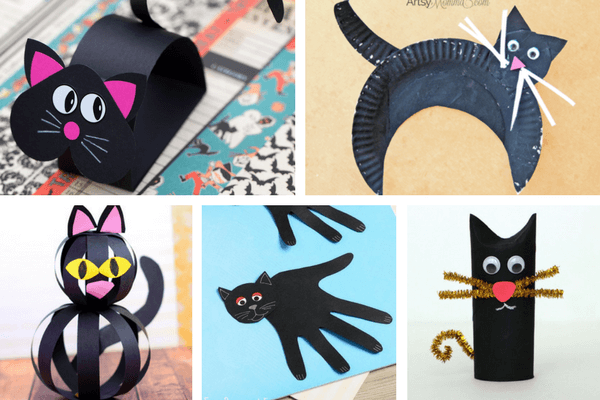 1. Paper Bobble Black Cat2. Paper Plate Black Cat3. Cat Craft with Paper Strips 4. Handprint Black Cat5. Paper Tube Black CatGhost Crafts for KidsFinally we have our favorite ghost crafts from cotton balls to handprints these ghosts are more friendly than scary!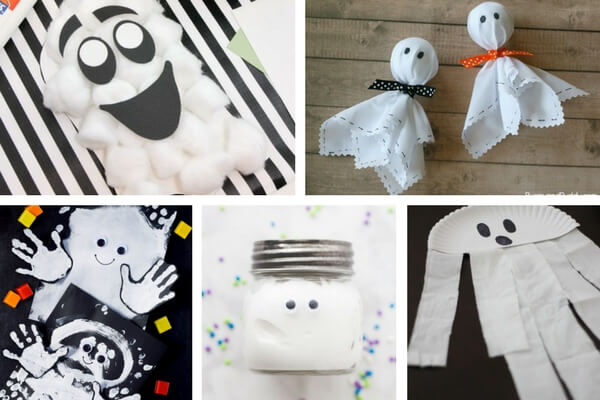 1. Cotton Ball Ghost Craft2. Easy Fabric Ghosts 3. Handprint Ghosts4. Ghost Slime Jar5. Paper Plate GhostsRELATED: See these easy spooky halloween cookies and ghost marshmallow treats!Looking for more Halloween crafts for kids? Check out these other fun Halloween craft ideas – perfect for toddlers or preschoolers too!Cardboard ZombiesTrick or Treat BagsHalloween Doodle BooksSugar Skull RocksPaper Plate Day of the Dead Craft